Приложение 64. РепертуарПри постановке хоровода изучали русские традиции, быт, откуда пришел хоровод, что означает, кто первый начал водить хоровод, образы и характеры, мотивы действий людей того времени и т.д.При постановке хоровода изучали русские традиции, быт, откуда пришел хоровод, что означает, кто первый начал водить хоровод, образы и характеры, мотивы действий людей того времени и т.д.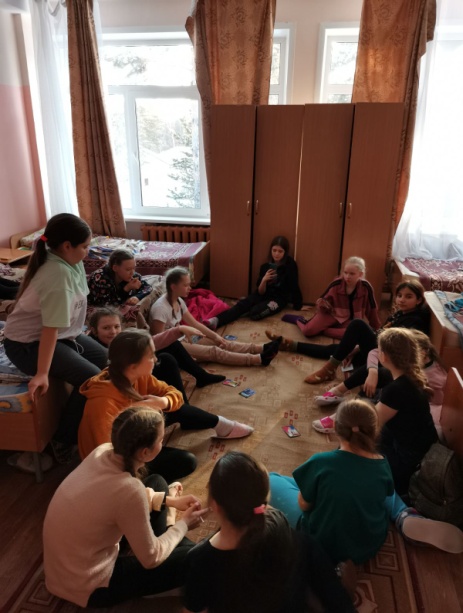 Обсуждение 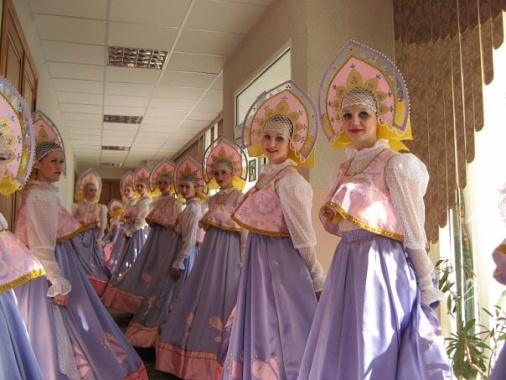 Перед выходом на сцену с хороводом «Сиреневая Синь»В репертуаре есть постановки о красоте нашей земли, красоте человека, живущего на этой земле, про то, что нельзя загрязнять землю, она задыхается от мусора В репертуаре есть постановки о красоте нашей земли, красоте человека, живущего на этой земле, про то, что нельзя загрязнять землю, она задыхается от мусора 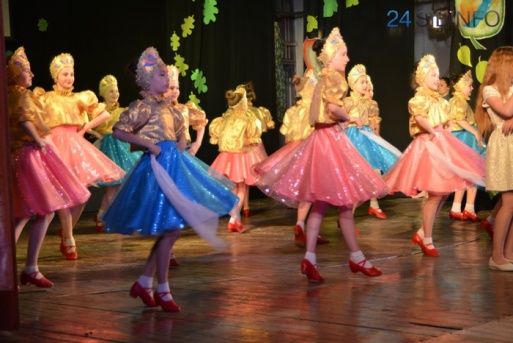 «Заря-зорюшка»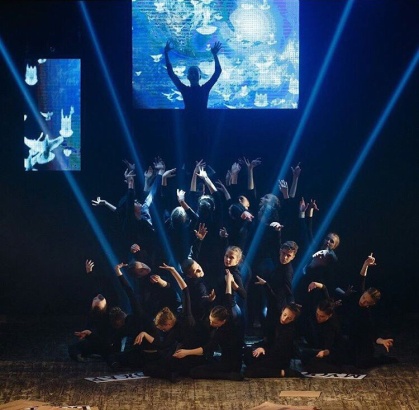 «Планета NEXT»Коллективный просмотр специальных фильмов, концертов, чтение книг, совместные экскурсии сближают детей и педагогаКоллективный просмотр специальных фильмов, концертов, чтение книг, совместные экскурсии сближают детей и педагога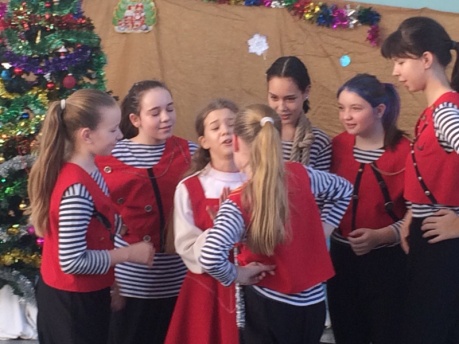 Очень увлечены обсуждением сюжета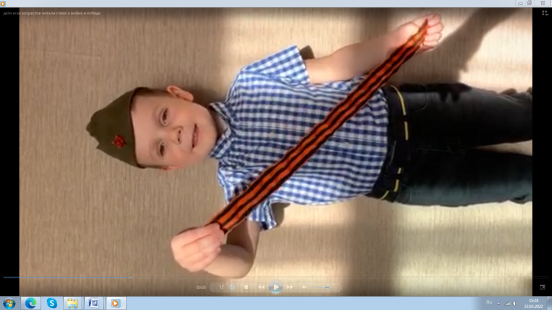 Акция «Георгиевская ленточка»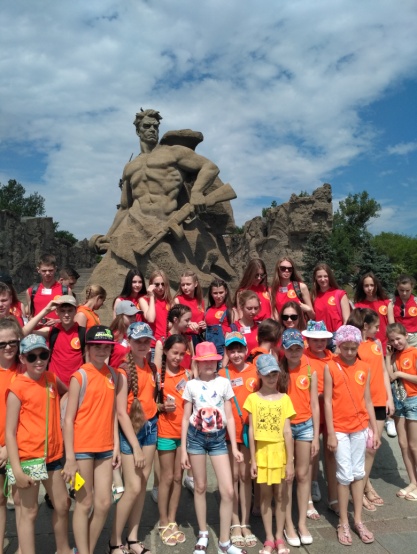 Экскурсия в г. Волгограде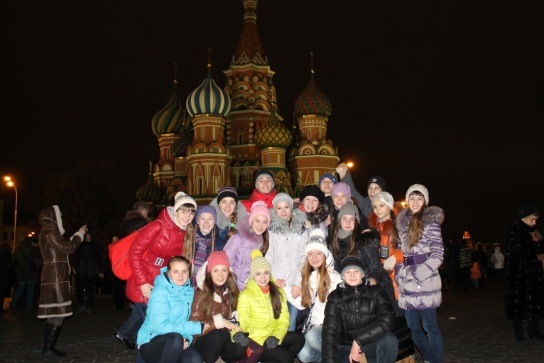 Экскурсия по храмам в Москве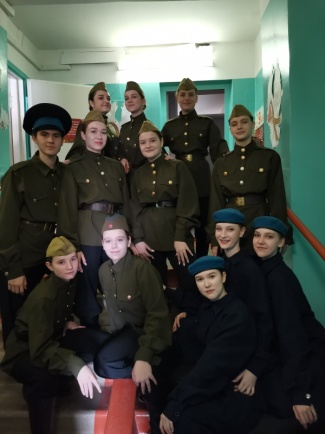 Постановка «Ночные ласточки»«Молитва»Изучение танцев народов мира позволяет ощутить причастность к великому культурному наследиюИзучение танцев народов мира позволяет ощутить причастность к великому культурному наследию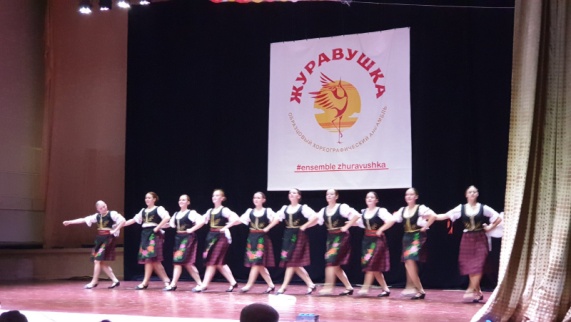 «Сербия»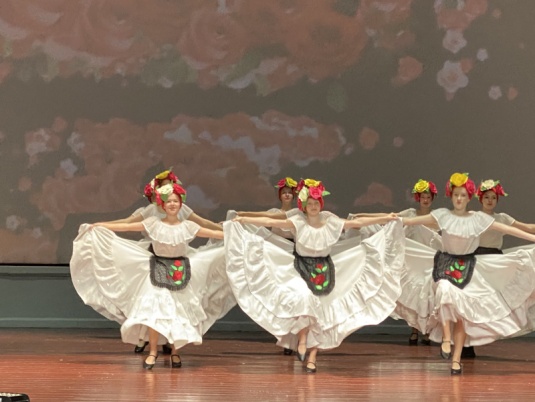 «Мекесика»Встречи с талантливыми творческими людьми, их рассказы о своей профессии и творчестве, работа с приглашенными педагогами из других городов, перенимание опыта, знаний имеют сильное эмоциональное воздействие на детейВстречи с талантливыми творческими людьми, их рассказы о своей профессии и творчестве, работа с приглашенными педагогами из других городов, перенимание опыта, знаний имеют сильное эмоциональное воздействие на детей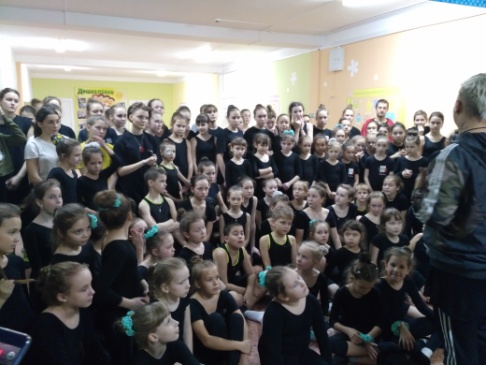 Интенсив – двухдневное погружение в хореографию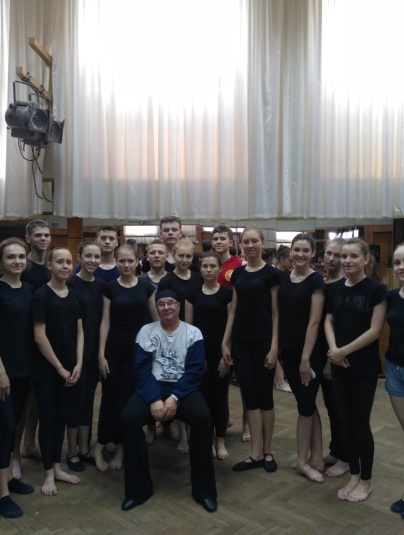 Встреча с современным хореографом, по чьей книге разработана программа